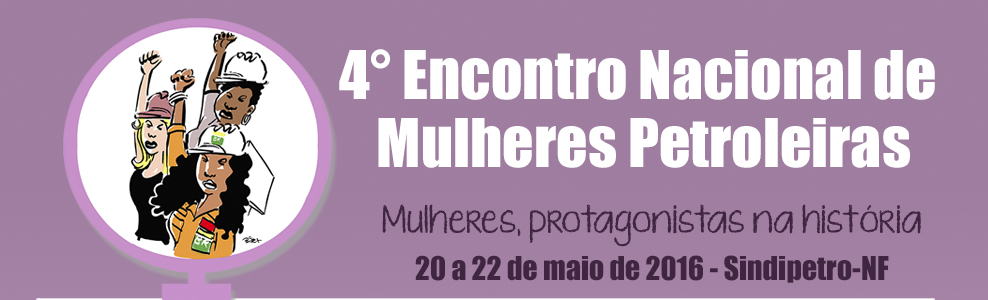                        Moção de Repudio a Violência contra a Mulher.As trabalhadoras presente no 4º Encontro de Petroleiras FUP , realizado em Macaé(RJ), nos dias 20 a 22 de Maio de 2016, na sede do Sindipetro NF. Vem através deste repudiar a violência sofrida por todas as Mulheres, seja ela de qualquer tipo: Psicológica, ,emocional, sexual  física e etc. De acordo com as estatísticas a cada 15 segundos, no Brasil, uma mulher é vitima de algum tipo de violência: moral, física ou assasinato. Uma de cada três mulheres sofrem agressões e esta violência não está restrita a um certo meio, não escolhendo raça, idade ou condição social. Praticada por pessoas próximas, na sua maioria homens, que no ato de descontrole tentam resolver alguma situação, da qual acham que a mulher tem culpa.Repudiamos a cultura do estupro!E prestamos nossa solidariedade a todas as mulheres, jovens, filhas, irmãs, mães, idosas, negras, brancas, violêntadas em cada lar, em cada bairro, em cada comunidade.Citamos o caso da jovem indiana estuprada em 2012 por uma gangue de homens-psicopatas em Nova Deli e o caso  da jovem de 16 anos estuprada em 2016 por trinta e três, trinta e três, trinta e três  homens-psicopatas ou melhor dizer covardes, monstros que atraíram suas vitimas como para um matadouro.Revolta, indignação, nojo, asco é o nosso sentimento para com  esses atos desumanos, degradantes e bestiais.Nós mulheres, como todo ser humano, precisamos e exigimos respeito.  Esperamos que a lei prevaleça na punição dos responsáveis e dissemos:-Não a violência contra a mulher! -Não a cultura do Estupro!    PELO FIM DE TODA E QUALQUER  VIOLÊNCIA CONTRA AS MULHERES!   